Тема: Решение задач по тете «Движение тел по наклонной плоскости»Цель: научиться решать задачи, когда тело под действием нескольких сил движется по наклонной плоскости.Задача занятия: 1. познавательные: объединить изученные законы в систему представлений о причине механического движения.2. Развивающие: углубить знания, полученные на базовом уровне.3. Воспитательные: выяснить любознательность, внимательность, усидчивость, трудолюбие, точность и чёткость при ответе.Ход занятия: 1. Организационный момент: Здравствуйте, садитесь.2. Подготовка к активной учебной деятельности. Вопрос: скажите, ребята! Чем мы занимались на предыдущих уроках? Ответ: решали задачи с использованием алгоритма на второй закон Ньютона, когда тела двигались по горизонтали, по вертикали. Вопрос: какая плоскость еще осталась? Ответ: наклонная плоскость. Учитель: давайте запишем тему нашего урока. Проверяем знания, полученные на прошлых занятиях (получают карточки).Сформулируйте второй закон Ньютона.Ответ: В ИСО ускорение тела пропорционально векторной сумме всех действующих на тело сил и обратно пропорциональна массе тела. Какое направление имеет сила? Ответ: направление силы совпадает с направлением вектора ускорения.Какое направление имеет ускорение при:                                                     -Р.У.=?                                                     -Р.З.=?                                                     -Р.М.=?А теперь послушаем ребят.Задача. Какая сила натяжения действует на тело массой 3 кг, если оно поднимается вверх с ускорением  м/c2  ?Задача. С какой силой нужно действовать на тело массой  20 кг, чтобы оно двигалось вертикально вниз с ускорением 30 м/с2  ?А теперь рассмотрим основные типы задач на наклонную плоскость. 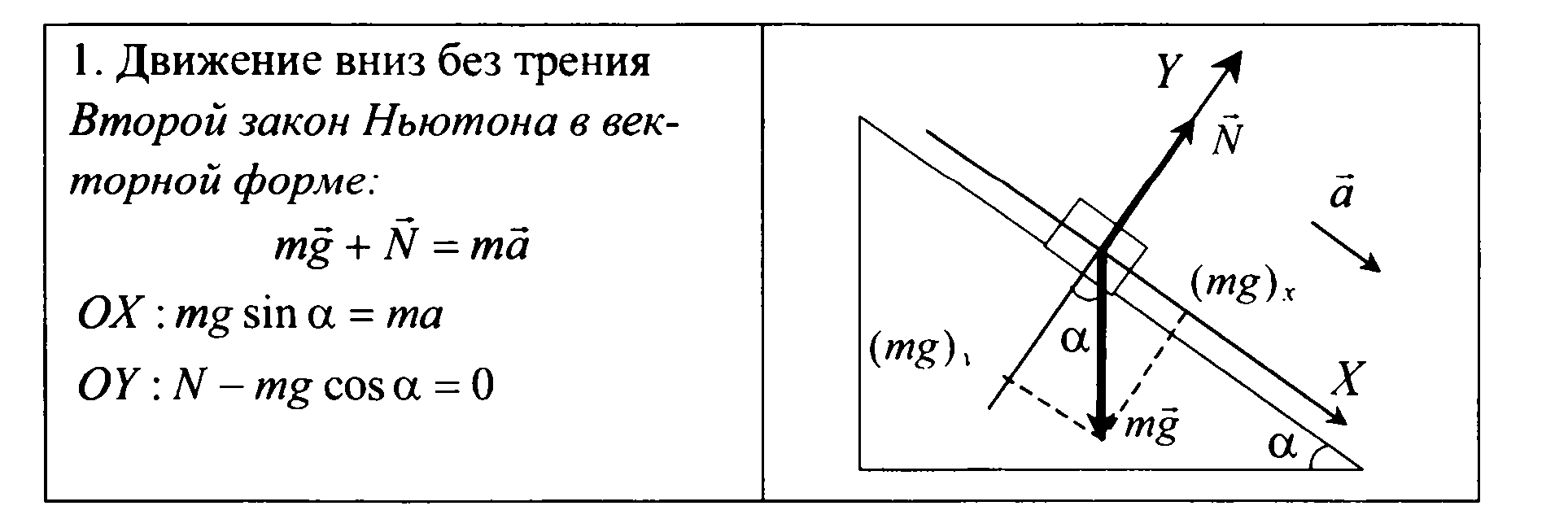 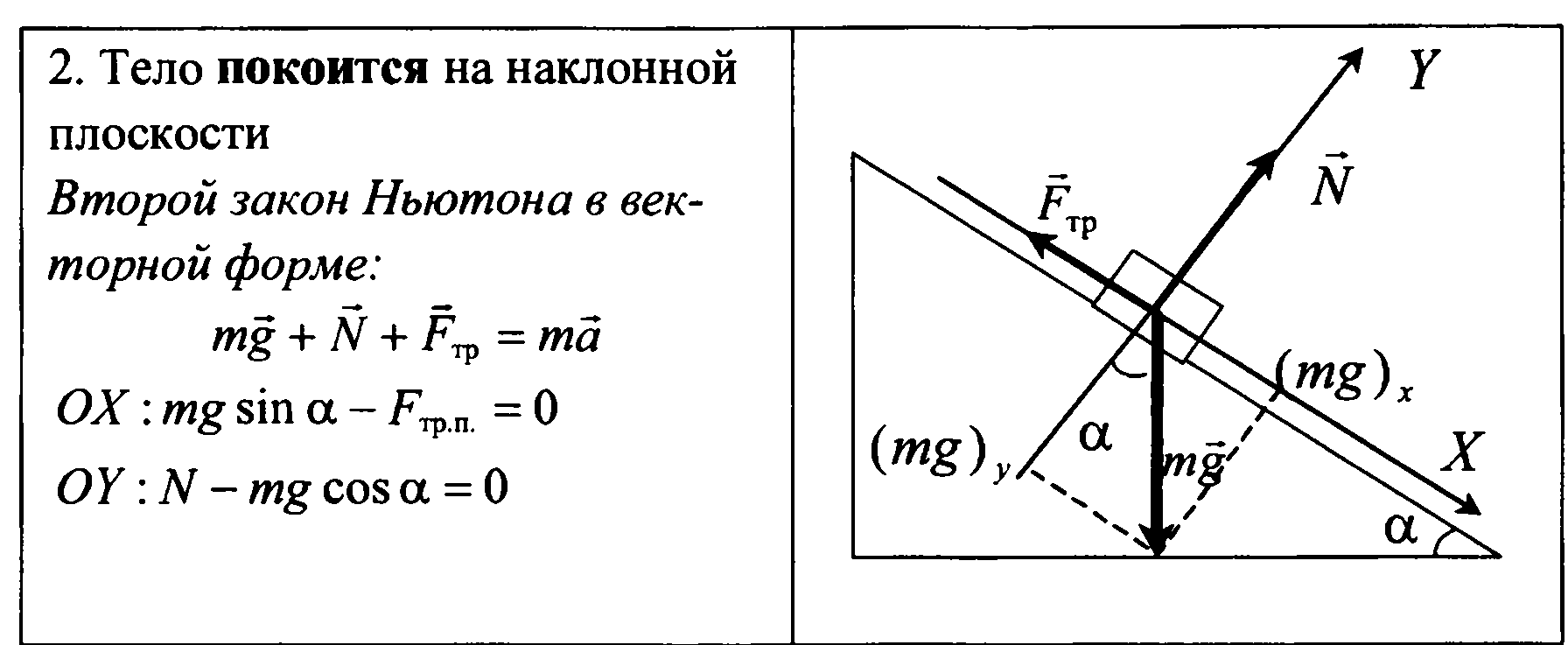 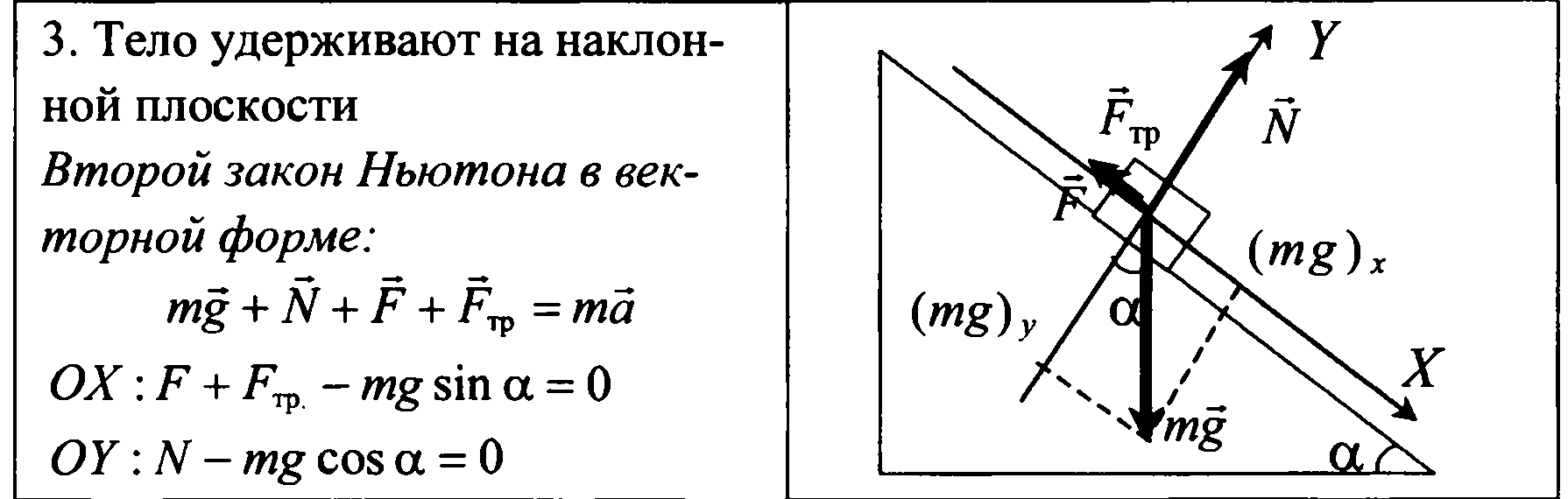 Если вы обратили внимание, ребята, в задачи с использованием наклонной плоскости более объемные, громоздкие, по сравнению с движением тела по вертикали или по горизонтали.Но зачем тогда их используют? На этот вопрос ответим после сообщения.Ответ: 1. Наклонная плоскость даёт выигрыш в силе.2. Тем самым уменьшают угол наклона и приложенную силу, силу тяги. Самостоятельная работа: 1 Вариант: На наклонной поверхности длиной 26 м и высотой 10 м лежит груз массой 52 кг. Коэффициент трения равен 0,5. Какую силу нужно приложить к грузу вдоль плоскости, чтобы втащить груз? 2 Вариант:  На наклонной поверхности длиной 26 м и высотой 10 м лежит груз массой 52 кг. Коэффициент трения  равен 0,5. Какую силу нужно приложить к грузу вдоль плоскости, чтобы стащить  груз?Какую силу надо приложить, чтобы тело равномерно втащить вверх по наклонной поверхности? 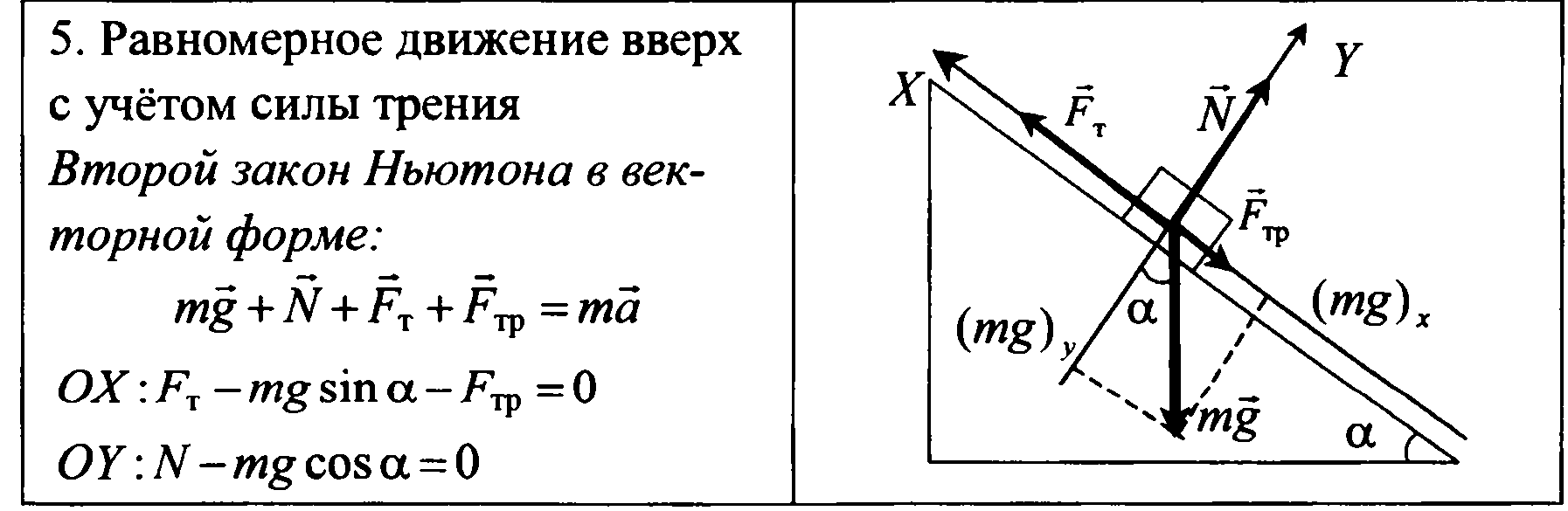 На наклонной плоскости образующей с горизонтом угол 45 градусов, лежит брусок массой 1 кг, на который действует горизонтально направленная сила, коэффициент трения о брусок =0,2. Каково должно быть минимальное значение этой силы, чтобы брусок покоился? Итог урока:Д/з на листочках (в формате ЕГЭ) Оценки за урок: 